§649.  Notice(REALLOCATED FROM TITLE 16, SECTION 643)Notice must be given to the owner or user of an electronic device whose location information was obtained by a government entity.  The government entity's notification obligation applies only if the government entity is able to identify the owner or user.  [RR 2013, c. 1, §30 (RAL).]1.  Timing and content of notice.  Unless the court determines under subsection 2 that no notice is required, the government entity shall provide notice to the owner or user that location information was obtained by the government entity from that owner's or user's electronic device within 3 days of obtaining the location information.  The notice must be made by service or delivered by registered or first-class mail, e-mail or any other means reasonably calculated to be effective as specified by the court issuing the warrant.  The notice must contain the following information:A.  The nature of the law enforcement inquiry, with reasonable specificity;  [RR 2013, c. 1, §30 (RAL).]B.  The location information of the owner or user that was supplied to or requested by the government entity and the date on which it was provided or requested; and  [RR 2013, c. 1, §30 (RAL).]C.  If location information was obtained from a provider of electronic communication service, location information service or remote computing service or other 3rd party, the identity of the provider of electronic communication service, location information service or remote computing service or the 3rd party from whom the information was obtained.  [PL 2019, c. 489, §14 (AMD).][PL 2019, c. 489, §14 (AMD).]2.  Notification not required.  A government entity acting under section 648 may include in the application for a warrant a request for an order to waive the notification required under this section.  The court may issue the order if the court determines that there is reason to believe that notification will have an adverse result.[PL 2013, c. 588, Pt. A, §21 (AMD).]3.  Preclusion of notice to owner or user subject to warrant for location information.  A government entity acting under section 648 may include in its application for a warrant a request for an order directing a provider of electronic communication service, remote computing service or location information service to which a warrant is directed not to notify any other person of the existence of the warrant.  The court may issue the order if the court determines that there is reason to believe that notification of the existence of the warrant will have an adverse result.[PL 2019, c. 489, §15 (AMD).]SECTION HISTORYRR 2013, c. 1, §30 (RAL). PL 2013, c. 588, Pt. A, §21 (AMD). PL 2019, c. 489, §§14, 15 (AMD). The State of Maine claims a copyright in its codified statutes. If you intend to republish this material, we require that you include the following disclaimer in your publication:All copyrights and other rights to statutory text are reserved by the State of Maine. The text included in this publication reflects changes made through the First Regular and First Special Session of the 131st Maine Legislature and is current through November 1. 2023
                    . The text is subject to change without notice. It is a version that has not been officially certified by the Secretary of State. Refer to the Maine Revised Statutes Annotated and supplements for certified text.
                The Office of the Revisor of Statutes also requests that you send us one copy of any statutory publication you may produce. Our goal is not to restrict publishing activity, but to keep track of who is publishing what, to identify any needless duplication and to preserve the State's copyright rights.PLEASE NOTE: The Revisor's Office cannot perform research for or provide legal advice or interpretation of Maine law to the public. If you need legal assistance, please contact a qualified attorney.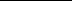 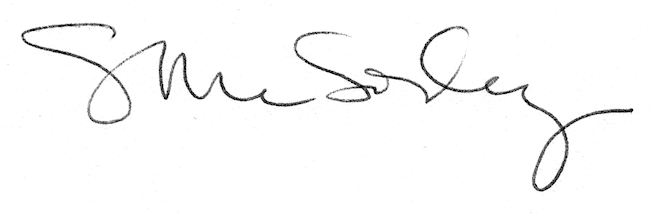 